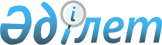 Сайрам аудандық мәслихатының 2020 жылғы 23 желтоқсандағы № 64-384/VI "2021-2023 жылдарға арналған аудандық бюджет туралы" шешіміне өзгерістер енгізу туралыТүркістан облысы Сайрам аудандық мәслихатының 2021 жылғы 30 сәуірдегі № 4-30/VIІ шешiмi. Түркістан облысының Әдiлет департаментiнде 2021 жылғы 12 мамырда № 6199 болып тiркелдi
      Қазақстан Республикасының 2008 жылғы 4 желтоқсандағы Бюджет кодексінің 109 бабының 5 тармағына, "Қазақстан Республикасындағы жергілікті мемлекеттік басқару және өзін-өзі басқару туралы" Қазақстан Республикасының 2001 жылғы 23 қаңтардағы Заңының 6 бабының 1 тармағының 1) тармақшасына және Түркістан облыстық мәслихатының 2021 жылғы 21 сәуірдегі № 5/43-VII "Түркістан облыстық мәслихатының 2020 жылғы 11 желтоқсандағы № 54/557-VI "2021-2023 жылдарға арналған облыстық бюджет туралы" шешіміне өзгерістер енгізу туралы" Нормативтік құқықтық актілерді мемлекеттік тіркеу тізілімінде № 6175 тіркелген шешіміне сәйкес Сайрам аудандық мәслихаты ШЕШІМ ҚАБЫЛДАДЫ:
      1. Сайрам аудандық мәслихатының 2020 жылғы 23 желтоқсандағы № 64-384/VІ "2021-2023 жылдарға арналған аудандық бюджет туралы" (Нормативтік құқықтық актілерді мемлекеттік тіркеу тізілімінде № 5991 тіркелген, 2021 жылғы 5 қаңтарда Қазақстан Республикасының нормативтік құқықтық актілерінің эталондық бақылау банкінде электрондық түрде жарияланған) шешіміне мынадай өзгерістер енгізілсін:
      1 тармақ мынадай редакцияда жазылсын:
      "1. Сайрам ауданының 2021-2023 жылдарға арналған аудандық бюджеті 1, 2 және 3-қосымшаларға сәйкес, оның ішінде 2021 жылға мынадай көлемде бекiтiлсiн:
      кiрiстер – 33 853 878 мың теңге:
      салықтық түсiмдер – 4 025 348 мың теңге;
      салықтық емес түсiмдер – 12 503 мың теңге;
      негізгі капиталды сатудан түсетін түсімдер – 60 000 мың теңге;
      трансферттер түсiмi – 29 756 027 мың теңге;
      2) шығындар – 34 124 991 мың теңге;
      3) таза бюджеттiк кредиттеу – 11 767 мың теңге: 
      бюджеттік кредиттер – 17 502 мың теңге;
      бюджеттік кредиттерді өтеу – 5 735 мың теңге;
      4) қаржы активтерімен операциялар бойынша сальдо – 0:
      қаржы активтерін сатып алу – 0;
      мемлекеттің қаржы активтерін сатудан түсетін түсімдер – 0;
      5) бюджет тапшылығы (профициті) – - 282 880 мың теңге;
      6) бюджет тапшылығын қаржыландыру (профицитін пайдалану) - 282 880 мың теңге:
      қарыздар түсімдері – 17 502 мың теңге;
      қарыздарды өтеу – 5 735 мың теңге;
      бюджет қаражатының пайдаланылатын қалдықтары – 271 113 мың теңге.".
      Көрсетілген шешімнің 1 қосымшасы осы шешімнің 1 қосымшасына сәйкес жаңа редакцияда жазылсын.
      2. "Сайрам аудандық мәслихатының аппараты" мемлекеттік мекемесі Қазақстан Республикасының заңнамасында белгіленген тәртіпте:
      1) осы шешімді "Қазақстан Республикасының Әділет Министрлігі Түркістан облысының Әділет департаменті" Республикалық мемлекеттік мекемесінде мемлекеттік тіркелуін;
      2) осы шешімді оны ресми жариялағаннан кейін Сайрам аудандық мәслихатының интернет-ресурсында орналастыруды қамтамасыз етсін.
      3. Осы шешім 2021 жылдың 1 қаңтарынан бастап қолданысқа енгізілсін. Сайрам ауданының 2021 жылға арналған бюджеті
					© 2012. Қазақстан Республикасы Әділет министрлігінің «Қазақстан Республикасының Заңнама және құқықтық ақпарат институты» ШЖҚ РМК
				
      Сессия төрағасы

К. Сыздиков

      Мәслихат хатшысы

Ш. Халмурадов
Сайрам аудандық
мәслихатының 2021 жылғы
30 сәуірдегі № 4-30/VIІ
шешіміне 1-қосымшаСайрам аудандық
мәслихатының 2020 жылғы
23 желтоқсандағы № 64-384/VI
шешіміне 1-қосымша
Санаты
Сыныбы Атауы
Кіші сыныбы
Санаты
Сыныбы Атауы
Кіші сыныбы
Санаты
Сыныбы Атауы
Кіші сыныбы
Санаты
Сыныбы Атауы
Кіші сыныбы
Санаты
Сыныбы Атауы
Кіші сыныбы
Сомасы, мың теңге
1
1
1
1
2
4
І. Кірістер 
33 853 878
1
Салықтық түсімдер
4 025 348
01
Табыс салығы
1 482 031
1
Корпоративтік табыс салығы
218 911
2
Жеке табыс салығы
1 263 120
03
Әлеуметтiк салық
1 270 971
1
Әлеуметтік салық
1 270 971
04
Меншiкке салынатын салықтар
1 118 445
1
Мүлiкке салынатын салықтар
1 118 445
05
Тауарларға, жұмыстарға және қызметтер көрсетуге салынатын iшкi салықтар
117 873
2
Акциздер
52 957
3
Табиғи және басқа ресурстарды пайдаланғаны үшiн түсетiн түсiмдер
7 249
4
Кәсiпкерлiк және кәсiби қызметтi жүргiзгенi үшiн алынатын алымдар
57 667
08
Заңдық мәнді іс-әрекеттерді жасағаны және (немесе) оған уәкілеттігі бар мемлекеттік органдар немесе лауазымды адамдар құжаттар бергені үшін алынатын міндетті төлемдер
36 028
1
Мемлекеттік баж
36 028
2
Салықтық емес түсiмдер
12 503
01
Мемлекеттік меншіктен түсетін кірістер
12 496
1
Мемлекеттік кәсіпорындардың таза кірісі бөлігінің түсімдері
1 544
5
Мемлекет меншігіндегі мүлікті жалға беруден түсетін кірістер
10 947
7
Мемлекеттік бюджеттен берілген кредиттер бойынша сыйақылар
5
06
Басқа да салықтық емес түсімдер
7
1
Басқа да салықтық емес түсімдер
7
3
Негізгі капиталды сатудан түсетін түсімдер
60 000
03
Жердi және материалдық емес активтердi сату
60 000
1
Жерді сату
60 000
4
Трансферттердің түсімдері
29 756 027
02
Мемлекеттiк басқарудың жоғары тұрған органдарынан түсетiн трансферттер
29 756 027
2
Облыстық бюджеттен түсетiн трансферттер
29 756 027
Функционалдық топ
Кіші функция Атауы
Бюджеттік бағдарламалардыңәкiмшiсi Бағдарлама
Функционалдық топ
Кіші функция Атауы
Бюджеттік бағдарламалардыңәкiмшiсi Бағдарлама
Функционалдық топ
Кіші функция Атауы
Бюджеттік бағдарламалардыңәкiмшiсi Бағдарлама
Функционалдық топ
Кіші функция Атауы
Бюджеттік бағдарламалардыңәкiмшiсi Бағдарлама
Функционалдық топ
Кіші функция Атауы
Бюджеттік бағдарламалардыңәкiмшiсi Бағдарлама
1
1
1
1
2
2. Шығындар
34 124 991
01
Жалпы сипаттағы мемлекеттiк қызметтер
376 628
1
Мемлекеттiк басқарудың жалпы функцияларын орындайтын өкiлдi, атқарушы және басқа органдар
192 093
112
Аудан (облыстық маңызы бар қала) мәслихатының аппараты
28 657
001
Аудан (облыстық маңызы бар қала) мәслихатының қызметін қамтамасыз ету жөніндегі қызметтер
28 657
122
Аудан (облыстық маңызы бар қала) әкімінің аппараты
163 436
001
Аудан (облыстық маңызы бар қала) әкімінің қызметін қамтамасыз ету жөніндегі қызметтер
162 736
003
Мемлекеттік органнның күрделі шығыстары
700
2
Қаржылық қызмет
20 963
459
Ауданның (облыстық маңызы бар қаланың) экономика және қаржы бөлімі
3 805
003
Салық салу мақсатында мүлікті бағалауды жүргізу
3 805
489
Ауданның (облыстық маңызы бар қаланың) мемлекеттік активтер және сатып алу бөлімі
17 158
001
Жергілікті деңгейде мемлекеттік активтер мен сатып алуды басқару саласындағы мемлекеттік саясатты іске асыру жөніндегі қызметтер
15 947
005
Жекешелендіру, коммуналдық меншікті басқару, жекешелендіруден кейінгі қызмет және осыған байланысты дауларды реттеу
1 211
9
Жалпы сипаттағы өзге де мемлекеттiк қызметтер
163 572
459
Ауданның (облыстық маңызы бар қаланың) экономика және қаржы бөлімі
47 503
001
Ауданның (облыстық маңызы бар қаланың) экономикалық саясаттын қалыптастыру мен дамыту, мемлекеттік жоспарлау, бюджеттік атқару және коммуналдық меншігін басқару саласындағы мемлекеттік саясатты іске асыру жөніндегі қызметтер
46 594
015
Мемлекеттік органның күрделі шығыстары
909
467
Ауданның (облыстық маңызы бар қаланың) құрылыс бөлімі
116 069
040
Мемлекеттік органдардың объектілерін дамыту
116 069
02
Қорғаныс
235 105
1
Әскери мұқтаждар
43 459
122
Аудан (облыстық маңызы бар қала) әкімінің аппараты
43 459
005
Жалпыға бірдей әскери міндетті атқару шеңберіндегі іс-шаралар
43 459
2
Төтенше жағдайлар жөнiндегi жұмыстарды ұйымдастыру
191 646
122
Аудан (облыстық маңызы бар қала) әкімінің аппараты
191 646
006
Аудан (облыстық маңызы бар қала) ауқымындағы төтенше жағдайлардың алдын алу және оларды жою 
162 244
007
Аудандық (қалалық) ауқымдағы дала өрттерінің, сондай-ақ мемлекеттік өртке қарсы қызмет органдары құрылмаған елдi мекендерде өрттердің алдын алу және оларды сөндіру жөніндегі ісшаралар
29 402
03
Қоғамдық тәртіп, қауіпсіздік, құқықтық, сот, қылмыстық-атқару қызметі
22 525
9
Қоғамдық тәртіп және қауіпсіздік саласындағы басқа да қызметтер
22 525
485
Ауданның (облыстық маңызы бар қаланың) жолаушылар көлігі және автомобиль жолдары бөлімі
22 525
021
Елдi мекендерде жол қозғалысы қауiпсiздiгін қамтамасыз ету
22 525
06
Әлеуметтік көмек және әлеуметтік қамсыздандыру
5 249 906
1
Әлеуметтік қамсыздандыру
3 396 330
451
Ауданның (облыстық маңызы бар қаланың) жұмыспен қамту және әлеуметтік бағдарламалар бөлімі
3 396 330
005
Мемлекеттік атаулы әлеуметтік көмек 
3 396 330
2
Әлеуметтiк көмек
1 727 176
451
Ауданның (облыстық маңызы бар қаланың) жұмыспен қамту және әлеуметтік бағдарламалар бөлімі
1 727 176
002
Еңбекпен қамту бағдарламасы
871 485
004
Ауылдық жерлерде тұратын денсаулық сақтау, білім беру, әлеуметтік қамтамасыз ету, мәдениет, спорт және ветеринар мамандарына отын сатып алуға Қазақстан Республикасының заңнамасына сәйкес әлеуметтік көмек көрсету
49 083
006
Тұрғын үйге көмек көрсету
23 337
007
Жергілікті өкілетті органдардың шешімі бойынша мұқтаж азаматтардың жекелеген топтарына әлеуметтік көмек
155 458
010
Үйден тәрбиеленіп оқытылатын мүгедек балаларды материалдық қамтамасыз ету
4 486
014
Мұқтаж азаматтарға үйде әлеуметтiк көмек көрсету
158 802
017
Оңалтудың жеке бағдарламасына сәйкес мұқтаж мүгедектердi мiндеттi гигиеналық құралдармен қамтамасыз ету, қозғалуға қиындығы бар бірінші топтағы мүгедектерге жеке көмекшінің және есту бойынша мүгедектерге қолмен көрсететiн тіл маманының қызметтерін ұсыну
355 680
023
Жұмыспен қамту орталықтарының қызметін қамтамасыз ету
108 845
9
Әлеуметтік көмек және әлеуметтік қамтамасыз ету салаларындағы өзге де қызметтер
126 400
451
Ауданның (облыстық маңызы бар қаланың) жұмыспен қамту және әлеуметтік бағдарламалар бөлімі
126 400
001
Жергілікті деңгейде халық үшін әлеуметтік бағдарламаларды жұмыспен қамтуды қамтамасыз етуді іске асыру саласындағы мемлекеттік саясатты іске асыру жөніндегі қызметтер
98 701
011
Жәрдемақыларды және басқа да әлеуметтік төлемдерді есептеу, төлеу мен жеткізу бойынша қызметтерге ақы төлеу
11 409
050
Қазақстан Республикасында мүгедектердің құқықтарын қамтамасыз етуге және өмір сүру сапасын жақсарту
16 290
07
Тұрғын үй-коммуналдық шаруашылық
2 959 466
1
Тұрғын үй шаруашылығы
2 586 629
467
Ауданның (облыстық маңызы бар қаланың) құрылыс бөлімі
2 241 869
004
Инженерлік-коммуникациялық инфрақұрылымды жобалау, дамыту және (немесе) жайластыру
2 144 869
497
Ауданның (облыстық маңызы бар қаланың) тұрғын үй- коммуналдық шаруашылық бөлімі
344 760
001
Жергілікті деңгейде тұрғын үй-коммуналдық шаруашылық саласындағы мемлекеттік саясатты іске асыру бойынша қызметтер
39 351
033
Инженерлік-коммуникациялық инфрақұрылымды жобалау, дамыту және (немесе) жайластыру
150 000
113
Жеркілікті бюджеттерден берілетін ағымдағы нысаналы трансферттер
155 409
2
Коммуналдық шаруашылық
178 092
497
Ауданның (облыстық маңызы бар қаланың) тұрғын үй- коммуналдық шаруашылық бөлімі
178 092
016
Сумен жабдықтау және су бұру жүйесінің жұмыс істеуі
128 712
027
Ауданның (облыстық маңызы бар қаланың) коммуналдық меншігіндегі газ жүйелерін пайдалануды ұйымдастыру
2 000
028
Коммуналдық шаруашылықты дамыту
7 796
058
Ауылдық елді мекендердегі сумен жабдықтау және су бұру жүйелерін дамыту
39 584
3
Елді-мекендерді көркейту
194 745
497
Ауданның (облыстық маңызы бар қаланың) тұрғын үй- коммуналдық шаруашылық бөлімі
194 745
025
Елді мекендердегі көшелерді жарықтандыру
12 000
035
Елді мекендерді аббаттандыру және көгалдандыру 
182 745
08
Мәдениет, спорт, туризм және ақпараттық кеңістiк
688 334
1
Мәдениет саласындағы қызмет
210 265
455
Ауданның (облыстық маңызы бар қаланың) мәдениет және тілдерді дамыту бөлімі
208 514
003
Мәдени-демалыс жұмысын қолдау
208 514
467
Ауданның (облыстық маңызы бар қаланың) құрылыс бөлімі
1 751
011
Мәдениет объектілерін дамыту
1 751
2
Спорт
157 616
465
Ауданның (облыстық маңызы бар қаланың) дене шынықтыру және спорт бөлімі
157 616
001
Жергілікті деңгейде дене шынықтыру және спорт саласындағы мемлекеттік саясатты іске асыру жөніндегі қызметтер
10 432
005
Ұлттық және бұқаралық спорт түрлерін дамыту
111 843
006
Аудандық (облыстық маңызы бар қалалық) деңгейде спорттық жарыстар өткiзу
3 209
007
Әртүрлi спорт түрлерi бойынша аудан (облыстық маңызы бар қала) құрама командаларының мүшелерiн дайындау және олардың облыстық спорт жарыстарына қатысуы
15 805
113
Жергілікті бюджеттерден берілетін ағымдағы нысаналы трансферттер
16 327
3
Ақпараттық кеңiстiк
164 623
455
Ауданның (облыстық маңызы бар қаланың) мәдениет және тілдерді дамыту бөлімі
121 569
006
Аудандық (қалалық) кiтапханалардың жұмыс iстеуi
108 475
007
Мемлекеттік тілді және Қазақстан халықтарының басқа да тілдерін дамыту
13 094
456
Ауданның (облыстық маңызы бар қаланың) ішкі саясат бөлімі
43 054
002
Мемлекеттік ақпараттық саясат жүргізу жөніндегі қызметтер
43 054
9
Мәдениет, спорт, туризм және ақпарттық кеңістікті ұйымдастыру жөніндегі өзге де қызметтер
155 830
455
Ауданның (облыстық маңызы бар қаланың) мәдениет және тілдерді дамыту бөлімі
54 950
001
Жергілікті деңгейде тілдерді және мәдениетті дамыту саласындағы мемлекеттік саясатты іске асыру жөніндегі қызметтер
14 515
032
Ведомстволық бағыныстағы мемлекеттік мекемелерінің және ұйымдарының күрделі шығыстары
5 597
113
Төменгі тұрған бюджеттерге берілетін нысаналы ағымдағы трансферттер
34 838
456
Ауданның (облыстық маңызы бар қаланың) ішкі саясат бөлімі
100 880
001
Жергілікті деңгейде ақпарат, мемлекеттілікті нығайту және азаматтардың әлеуметтік сенімділігін қалыптастыру саласында мемлекеттік саясатты іске асыру жөніндегі қызметтер
60 352
003
Жастар саясаты саласында іс-шараларды іске асыру
30 528
032
Ведомстволық бағыныстағы мемлекеттік мекемелерінің және ұйымдарының күрделі шығыстары
10 000
09
Отын-энергетика кешенi және жер қойнауын пайдалану
755 354
9
Отын-энергетика кешені және жер қойнауын пайдалану саласындағы өзге де қызметтер
755 354
497
Ауданның (облыстық маңызы бар қаланың) тұрғын үй- коммуналдық шаруашылық бөлімі
755 354
038
Газ тасымалдау жүйесін дамыту
755 354
10
Ауыл, су, орман, балық шаруашылығы, ерекше қорғалатын табиғи аумақтар, қоршаған ортаны және жануарлар дүниесін қорғау, жер қатынастары
75 064
1
Ауыл шаруашылығы
42 864
462
Ауданның (облыстық маңызы бар қаланың) ауыл шаруашылығы бөлімі
42 864
001
Жергілікте деңгейде ауыл шаруашылығы саласындағы мемлекеттік саясатты іске асыру жөніндегі қызметтер
42 864
6
Жер қатынастары
21 333
463
Ауданның (облыстық маңызы бар қаланың) жер қатынастары бөлімі
21 333
001
Аудан (облыстық маңызы бар қала) аумағында жер қатынастарын реттеу саласындағы мемлекеттік саясатты іске асыру жөніндегі қызметтер
17 272
006
Аудандық маңызы бар қалалардың, кенттердiң, ауылдардың, ауылдық округтердiң шекарасын белгiлеу кезiнде жүргiзiлетiн жерге орналастыру
4 061
9
Ауыл, су, орман, балық шаруашылығы, қоршаған ортаны қорғау және жер қатынастары саласындағы басқа да қызметтер
10 867 
459
Ауданның (облыстық маңызы бар қаланың) экономика және қаржы бөлімі
10 867
099
Мамандардың әлеуметтік көмек көрсетуі жөніндегі шараларды іске асыру
10 867
11
Өнеркәсіп, сәулет, қала құрылысы және құрылыс қызметі
63 325 
2
Сәулет, қала құрылысы және құрылыс қызметі
63 325
467
Ауданның (облыстық маңызы бар қаланың) құрылыс бөлімі
26 497
001
Жергілікті деңгейде құрылыс саласындағы мемлекеттік саясатты іске асыру жөніндегі қызметтер
26 497
468
Ауданның (облыстық маңызы бар қаланың) сәулет және қала құрылысы бөлімі
36 828
001
Жергілікті деңгейде сәулет және қала құрылысы саласындағы мемлекеттік саясатты іске асыру жөніндегі қызметтер
12 223
003
Ауданың қала құрлысы даму аумағын және елді мекендердің бас жоспарлары схемаларын әзірлеу
24 605
12
Көлiк және коммуникация
383 944
1
Автомобиль көлiгi
360 090
485
Ауданның (облыстық маңызы бар қаланың) жолаушылар көлігі және автомобиль жолдары бөлімі
360 090
023
Автомобиль жолдарының жұмыс істеуін қамтамасыз ету
223 222
045
Аудандық маңызы бар автомобиль жолдарын және елді-мекендердің көшелерін күрделі және орташа жөндеу
136 868
9
Көлiк және коммуникациялар саласындағы басқа да қызметтер
23 854
485
Ауданның (облыстық маңызы бар қаланың) жолаушылар көлігі және автомобиль жолдары бөлімі
23 854
001
Жергілікті деңгейде жолаушылар көлігі және автомобиль жолдары саласындағы мемлекеттік саясатты іске асыру жөніндегі қызметтер
17 802
037
Әлеуметтік маңызы бар қалалаық (ауылдық), қала маңындағы және ауданішілік қатынастар бойынша жолаушылар тасымалдарын субсидиялау
6 052
13
Басқалар
392 910
3
Кәсiпкерлiк қызметтi қолдау және бәсекелестікті қорғау
20 545
469
Ауданның (облыстық маңызы бар қаланың) кәсіпкерлік бөлімі
20 545
001
Жергілікті деңгейде кәсіпкерлік пен өнеркәсіпті дамыту саласындағы мемлекеттік саясатты іске асыру жөніндегі қызметтер
20 545
9
Басқалар
372 365
459
Ауданның (облыстық маңызы бар қаланың) экономика және қаржы бөлімі
66 000
012
Ауданның (облыстық маңызы бар қаланың) жергілікті атқарушы органының резерві
66 000
485
Ауданның (облыстық маңызы бар қаланың) жолаушылар көлігі және автомобиль жолдары бөлімі
306 365
052
"Ауыл –Ел бесігі" жобасы шеңберінде ауылдық елді мекендердегі әлеуметтік және инженерлік инфрақұрылым бойынша іс-шараларды іске асыру
306 365
14
Борышқа қызмет көрсету
101
1
Борышқа қызмет көрсету
101
459
Ауданның (облыстық маңызы бар қаланың) экономика және қаржы бөлімі
101
021
Жергілікті атқарушы органдардың облыстық бюджеттен қарыздар бойынша сыйақылар мен өзге де төлемдерді төлеу бойынша борышына қызмет көрсету
101
15
Трансферттер
22 922 329
1
Трансферттер
22 922 329
459
Ауданның (облыстық маңызы бар қаланың) экономика және қаржы бөлімі
22 922 329
006
Нысаналы пайдаланылмаған (толық пайдаланылмаған) трансферттерді қайтару
3 588
024
Мемлекеттік органдардың функцияларын мемлекеттік басқарудың төмен тұрған деңгейлерін жоғары деңгейлерге беруге байланысты жоғары тұрған бюджеттерге берілген ағымдағы нысаналы трансферттер
22 509 019
038
Субвенциялар 
409 722
3. Таза бюджеттiк кредиттеу 
11 767
Функционалдық топ
Функционалдық топ
Функционалдық топ
Функционалдық топ
Сомасы, мың теңге
Кіші функция
Кіші функция
Кіші функция
Атауы
Сомасы, мың теңге
Бюджеттік бағдарламалардың әкiмшiсi
Бюджеттік бағдарламалардың әкiмшiсi
Бюджеттік бағдарламалардың әкiмшiсi
Сомасы, мың теңге
Бағдарлама
Бағдарлама
Бюджеттік кредиттер
17 502
10
Ауыл, су, орман, балық шаруашылығы, ерекше қорғалатын табиғи аумақтар, қоршаған ортаны және жануарлар дүниесін қорғау,жер қатынастары
17 502
1
Ауыл шаруашылығы
17 502
459
Ауданның (облыстық маңызы бар қаланың) экономика және қаржы бөлімі
17 502
018
Мамандарды әлеуметтік қолдау шараларын іске асыру үшін бюджеттік кредиттер
17 502
Санаты
Санаты
Атауы
Сомасы, мың теңге
Сыныбы
Сыныбы
Сомасы, мың теңге
Кіші сыныбы
Кіші сыныбы
Кіші сыныбы
Сомасы, мың теңге
Бюджеттік кредиттерді өтеу
5 735
5
Бюджеттік кредиттерді өтеу
5 735
01
Бюджеттік кредиттерді өтеу
5 735
1
Мемлекеттік бюджеттен берілген бюджеттік кредиттерді өтеу
5 735
4. Қаржы активтерімен операциялар бойынша сальдо
0
Функционалдық топ
Функционалдық топ
Функционалдық топ
Функционалдық топ
Сомасы, мың теңге
Кіші функция
Кіші функция
Кіші функция
Атауы
Сомасы, мың теңге
Бюджеттік бағдарламалардың әкiмшiсi
Бюджеттік бағдарламалардың әкiмшiсi
Бюджеттік бағдарламалардың әкiмшiсi
Сомасы, мың теңге
Бағдарлама
Бағдарлама
Қаржы активтерін сатып алу
0
Санаты
Санаты
Атауы
Сомасы, мың теңге
Сыныбы
Сыныбы
Сомасы, мың теңге
Кіші сыныбы
Кіші сыныбы
Кіші сыныбы
Сомасы, мың теңге
6
Мемлекеттің қаржы активтерін сатудан түсетін түсімдер
0
01
Мемлекеттің қаржы активтерін сатудан түсетін түсімдер
0
01
Қаржы активтерін ел ішінде сатудан түсетін түсімдер
0
5. Бюджет тапшылығы (профициті)
-282 880
6. Бюджет тапшылығын қаржыландыру (профицитін пайдалану)
282 880
Санаты
Санаты
Атауы
Сомасы, мың теңге
Сыныбы
Сыныбы
Сомасы, мың теңге
Кіші сыныбы
Кіші сыныбы
Кіші сыныбы
Сомасы, мың теңге
7
Қарыздар түсімі
17 502
01
Мемлекеттік ішкі қарыздар
17 502
02
Қарыз алу келісім-шарттары
17 502
Функционалдық топ
Функционалдық топ
Функционалдық топ
Функционалдық топ
Атауы
Кіші функция
Кіші функция
Кіші функция
Бюджеттік бағдарламалардың әкiмшiсi
Бюджеттік бағдарламалардың әкiмшiсi
Бюджеттік бағдарламалардың әкiмшiсi
Сомасы, мың теңге
Бағдарлама
Бағдарлама
Сомасы, мың теңге
16
Қарыздарды өтеу 
5 735
1
Қарыздарды өтеу 
5 735
459
Ауданның (облыстық маңызы бар қаланың) экономика және қаржы бөлімі
5 735
005
Жергілікті атқарушы органның жоғары тұрған бюджет алдындағы борышын өтеу
5 735
Санаты
Санаты
Атауы
Сомасы, мың теңге
Сыныбы
Сыныбы
Сомасы, мың теңге
Кіші сыныбы
Кіші сыныбы
Кіші сыныбы
Сомасы, мың теңге
8
Бюджет қаражатының пайдаланылатын қалдықтары
271 113
01
Бюджет қаражаты қалдықтары
271 113
1
Бюджет қаражатының бос қалдықтары
271 113
01
Бюджет қаражатының бос қалдықтары
271 113